（部下指導に活かすコーチング）募集のご案内　　　　　　（てっこうきでんスクール）「メンタルを制する者は仕事も制す❕」　コロナ禍で先行きの不安を抱える方も多いストレス社会ではメンタルケアが欠かせません。離職の理由で多いのが人間関係。メンタルコーチングをぜひ職場で活用しましょう！　　■開催日時　２０２２年７月８日（金）　9：３0～1６：３0■開催場所  小松鉄工機器㈿　　　　　　 小松市光町25　　TEL 0761-22-4261　■講　　師  邑本　なおみ 氏（リフレーミング金澤　代表）　■対 象 者　中堅管理者、教育担当者　■募集定員  ３０名（定員になり次第 締め切ります。） 　 ■受 講 料　３，０００円（消費税込み、昼食は各自でご準備下さい）■申込締切　２０２２年６月２４日（金）■備　　考　筆記用具をご用意下さい　　　　受講申込書　（下記ご記入のうえ、メールまたはＦＡＸにてお申し込み下さい）　　　企業名　　　　　　　　　　　　　　　　〒＆住所　　　　　　　　　　　　　　　　　　ご連絡担当者の所属と氏名　　　　　　　　　　　　　　　連絡Ｔｅｌ　　　　　　　　　　　　　　★受講申込みの受付をしましたら締切り日後、セミナーの案内と請求書をお送りいたします。★申し込み後の参加取り消しについては、開催日の3日前までにお願いします。　それ以降は、キャンセル料として全額いただきますので、ご了承ください。F A X 通 信202２年６月会　員　各　位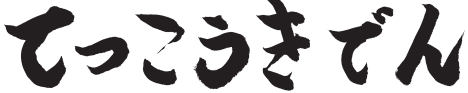 発行：一般社団法人石川県鉄工機電協会〒920-8203金沢市鞍月２丁目３番地TEL076-268-0121   FAX076-268-3577MAIL info@tekkokiden.or.jp研修カリキュラムスケジュール１．ストレス対策・・・脳の仕組みを知る２．コーチングとは・・・しくみや効果を知る午前の部３．具体的スキル・・・承認、聴く、質問、フィードバック４．3分間コーチング・・・セッションシート５．コーチングが機能する条件・・・コーチングピラミッド午後の部受 講 者 名年 齢所 属 、役 職 名フリガナフリガナフリガナ※注:) ・新型コロナウイルスの影響が拡大した場合、当講座を延期、もしくは中止、またはWeb研修にする可能性があることをご了承ください。・受講時には、マスクの着用、手洗い、備え付けの消毒液にて消毒等々、各自予防の徹底をお願いします。・研修当日は、受付にて検温いたします。37.5℃以上ある方は受講できない可能性があります。・研修室は、数時間に1度換気を行います。